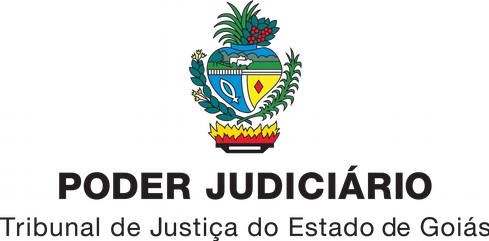 DECLARAÇÃO DE NÃO ACUMULAÇÃO DE RENDIMENTOSTETO REMUNERATÓRIO CONSTITUCIONAL(Art. 92, XII, da Constituição do Estado de Goiás)1. IDENTIFICAÇÃO1. IDENTIFICAÇÃO1. IDENTIFICAÇÃO1. IDENTIFICAÇÃO1. IDENTIFICAÇÃO1. IDENTIFICAÇÃO1. IDENTIFICAÇÃONomeNomeMatrículaMatrícula2. DECLARAÇÃO2. DECLARAÇÃO2. DECLARAÇÃO2. DECLARAÇÃO2. DECLARAÇÃO2. DECLARAÇÃO2. DECLARAÇÃODeclaro, nos termos do artigo 37, inciso XI, da Constituição Federal/88, Resolução nº 14, de 21.3.2006, do Conselho Nacional de Justiça e artigo 92, inciso XII, da Constituição do Estado de Goiás que, além dos rendimentos recebidos do Tribunal de Justiça do Estado de Goiás:Declaro, nos termos do artigo 37, inciso XI, da Constituição Federal/88, Resolução nº 14, de 21.3.2006, do Conselho Nacional de Justiça e artigo 92, inciso XII, da Constituição do Estado de Goiás que, além dos rendimentos recebidos do Tribunal de Justiça do Estado de Goiás:Declaro, nos termos do artigo 37, inciso XI, da Constituição Federal/88, Resolução nº 14, de 21.3.2006, do Conselho Nacional de Justiça e artigo 92, inciso XII, da Constituição do Estado de Goiás que, além dos rendimentos recebidos do Tribunal de Justiça do Estado de Goiás:Declaro, nos termos do artigo 37, inciso XI, da Constituição Federal/88, Resolução nº 14, de 21.3.2006, do Conselho Nacional de Justiça e artigo 92, inciso XII, da Constituição do Estado de Goiás que, além dos rendimentos recebidos do Tribunal de Justiça do Estado de Goiás:Declaro, nos termos do artigo 37, inciso XI, da Constituição Federal/88, Resolução nº 14, de 21.3.2006, do Conselho Nacional de Justiça e artigo 92, inciso XII, da Constituição do Estado de Goiás que, além dos rendimentos recebidos do Tribunal de Justiça do Estado de Goiás:Declaro, nos termos do artigo 37, inciso XI, da Constituição Federal/88, Resolução nº 14, de 21.3.2006, do Conselho Nacional de Justiça e artigo 92, inciso XII, da Constituição do Estado de Goiás que, além dos rendimentos recebidos do Tribunal de Justiça do Estado de Goiás:Declaro, nos termos do artigo 37, inciso XI, da Constituição Federal/88, Resolução nº 14, de 21.3.2006, do Conselho Nacional de Justiça e artigo 92, inciso XII, da Constituição do Estado de Goiás que, além dos rendimentos recebidos do Tribunal de Justiça do Estado de Goiás:(    ) NÃO RECEBO rendimentos provenientes de outros órgãos ou entidades da Administração Pública direta, indireta, autárquica ou fundacional, de quaisquer dos Poderes da União, dos Estados, do Distrito Federal ou dos Municípios.(    ) NÃO RECEBO rendimentos provenientes de outros órgãos ou entidades da Administração Pública direta, indireta, autárquica ou fundacional, de quaisquer dos Poderes da União, dos Estados, do Distrito Federal ou dos Municípios.(    ) NÃO RECEBO rendimentos provenientes de outros órgãos ou entidades da Administração Pública direta, indireta, autárquica ou fundacional, de quaisquer dos Poderes da União, dos Estados, do Distrito Federal ou dos Municípios.(    ) NÃO RECEBO rendimentos provenientes de outros órgãos ou entidades da Administração Pública direta, indireta, autárquica ou fundacional, de quaisquer dos Poderes da União, dos Estados, do Distrito Federal ou dos Municípios.(    ) NÃO RECEBO rendimentos provenientes de outros órgãos ou entidades da Administração Pública direta, indireta, autárquica ou fundacional, de quaisquer dos Poderes da União, dos Estados, do Distrito Federal ou dos Municípios.(    ) NÃO RECEBO rendimentos provenientes de outros órgãos ou entidades da Administração Pública direta, indireta, autárquica ou fundacional, de quaisquer dos Poderes da União, dos Estados, do Distrito Federal ou dos Municípios.(    ) NÃO RECEBO rendimentos provenientes de outros órgãos ou entidades da Administração Pública direta, indireta, autárquica ou fundacional, de quaisquer dos Poderes da União, dos Estados, do Distrito Federal ou dos Municípios.(    )RECEBO os seguintes rendimentos oriundos de outros órgãos ou entidades da Administração Pública direta, indireta, autárquica ou fundacional, de quaisquer dos Poderes da União, dos Estados, do Distrito Federal ou dos Municípios:(    )RECEBO os seguintes rendimentos oriundos de outros órgãos ou entidades da Administração Pública direta, indireta, autárquica ou fundacional, de quaisquer dos Poderes da União, dos Estados, do Distrito Federal ou dos Municípios:(    )RECEBO os seguintes rendimentos oriundos de outros órgãos ou entidades da Administração Pública direta, indireta, autárquica ou fundacional, de quaisquer dos Poderes da União, dos Estados, do Distrito Federal ou dos Municípios:(    )RECEBO os seguintes rendimentos oriundos de outros órgãos ou entidades da Administração Pública direta, indireta, autárquica ou fundacional, de quaisquer dos Poderes da União, dos Estados, do Distrito Federal ou dos Municípios:(    )RECEBO os seguintes rendimentos oriundos de outros órgãos ou entidades da Administração Pública direta, indireta, autárquica ou fundacional, de quaisquer dos Poderes da União, dos Estados, do Distrito Federal ou dos Municípios:(    )RECEBO os seguintes rendimentos oriundos de outros órgãos ou entidades da Administração Pública direta, indireta, autárquica ou fundacional, de quaisquer dos Poderes da União, dos Estados, do Distrito Federal ou dos Municípios:(    )RECEBO os seguintes rendimentos oriundos de outros órgãos ou entidades da Administração Pública direta, indireta, autárquica ou fundacional, de quaisquer dos Poderes da União, dos Estados, do Distrito Federal ou dos Municípios:Órgão/EntidadeÓrgão/EntidadeÓrgão/EntidadeÓrgão/EntidadeÓrgão/EntidadeData de inícioCódigo de rendimentoCódigos de Rendimentos:Códigos de Rendimentos:Códigos de Rendimentos:Códigos de Rendimentos:Códigos de Rendimentos:Códigos de Rendimentos:Códigos de Rendimentos:1Cargo ou emprego público efetivoCargo ou emprego público efetivo4Pensão estatutária civil ou militarPensão estatutária civil ou militarPensão estatutária civil ou militar2Cargo em comissão ou função de confiançaCargo em comissão ou função de confiança5SubsídioSubsídioSubsídio3Proventos de aposentadoria ou reformaProventos de aposentadoria ou reforma6Outro tipo de rendimentoOutro tipo de rendimentoOutro tipo de rendimentoDeclaro, sob as penas da lei, serem verdadeiras as informações prestadas no presente documento.Apresento anexo a esta declaração, cópia do contracheque atualizado das fontes remuneratórias citadas.Estou ciente da obrigatoriedade de fornecimento de novo contracheque sempre que sobrevier alteração das importâncias recebidas ou pagamento de valores atrasados ou referentes a exercícios anteriores.	,	de	de	.Assinatura por extenso 	Declaro, sob as penas da lei, serem verdadeiras as informações prestadas no presente documento.Apresento anexo a esta declaração, cópia do contracheque atualizado das fontes remuneratórias citadas.Estou ciente da obrigatoriedade de fornecimento de novo contracheque sempre que sobrevier alteração das importâncias recebidas ou pagamento de valores atrasados ou referentes a exercícios anteriores.	,	de	de	.Assinatura por extenso 	Declaro, sob as penas da lei, serem verdadeiras as informações prestadas no presente documento.Apresento anexo a esta declaração, cópia do contracheque atualizado das fontes remuneratórias citadas.Estou ciente da obrigatoriedade de fornecimento de novo contracheque sempre que sobrevier alteração das importâncias recebidas ou pagamento de valores atrasados ou referentes a exercícios anteriores.	,	de	de	.Assinatura por extenso 	Declaro, sob as penas da lei, serem verdadeiras as informações prestadas no presente documento.Apresento anexo a esta declaração, cópia do contracheque atualizado das fontes remuneratórias citadas.Estou ciente da obrigatoriedade de fornecimento de novo contracheque sempre que sobrevier alteração das importâncias recebidas ou pagamento de valores atrasados ou referentes a exercícios anteriores.	,	de	de	.Assinatura por extenso 	Declaro, sob as penas da lei, serem verdadeiras as informações prestadas no presente documento.Apresento anexo a esta declaração, cópia do contracheque atualizado das fontes remuneratórias citadas.Estou ciente da obrigatoriedade de fornecimento de novo contracheque sempre que sobrevier alteração das importâncias recebidas ou pagamento de valores atrasados ou referentes a exercícios anteriores.	,	de	de	.Assinatura por extenso 	Declaro, sob as penas da lei, serem verdadeiras as informações prestadas no presente documento.Apresento anexo a esta declaração, cópia do contracheque atualizado das fontes remuneratórias citadas.Estou ciente da obrigatoriedade de fornecimento de novo contracheque sempre que sobrevier alteração das importâncias recebidas ou pagamento de valores atrasados ou referentes a exercícios anteriores.	,	de	de	.Assinatura por extenso 	Declaro, sob as penas da lei, serem verdadeiras as informações prestadas no presente documento.Apresento anexo a esta declaração, cópia do contracheque atualizado das fontes remuneratórias citadas.Estou ciente da obrigatoriedade de fornecimento de novo contracheque sempre que sobrevier alteração das importâncias recebidas ou pagamento de valores atrasados ou referentes a exercícios anteriores.	,	de	de	.Assinatura por extenso 	